                                                                  BOARD MEETING MINUTES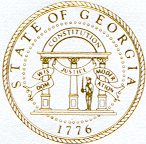 GA Nonpublic Postsecondary  Education CommissionCall to Order and Roll Call
Chair Cohen called the meeting to order at 12:48PM via Zoom. The Roll Call confirmed that four Trustees were present. A quorum was declared.APPROVAL OF AGENDATrustee Todd moved to adopt the Agenda for the July 27, 2020 meeting of the Quarterly Meeting of the Board of Trustees of the Tuition Guaranty Trust Fund. Vice Chair Gilbert seconded the motion.Upon unanimous vote, it was RESOLVED that the Agenda of the July 27, 2020 Meeting of the Board of Trustees of the Tuition Guaranty Trust Fund be adopted.APPROVAL OF MINUTES
Vice Chair Gilbert moved to adopt the Minutes from the April 20, 2020 Quarterly Meeting of the Board of Trustees of the Tuition Guaranty Trust Fund. Trustee Todd seconded the motion. Upon unanimous vote, it was RESOLVED that the Minutes from the April 20, 2020 Meeting of the Board of Trustees of the Tuition Guaranty Trust Fund be adopted.Trustee Todd moved to adopt the Minutes from the April 30, 2020 Special Called Meeting of the Board of Trustees of the Tuition Guaranty Trust Fund. Vice Chair Gilbert seconded the motion. Upon unanimous vote, it was RESOLVED that the Minutes from the April 30, 2020 Special Called Meeting of the Board of Trustees of the Tuition Guaranty Trust Fund be adopted.QUARTERLY REPORT (unaudited): TUITION GUARANTY TRUST FUNDExecutive Director Shook and External Auditor Phil Embry reported the following:FY20 Fourth Quarter Report ending June 30, 2020Tuition Guaranty Trust Fund Fourth Quarter Yearly Comparison Report      Vice Chair Gilbert moved to adopt the Quarterly Report of the Tuition Guaranty Trust Fund for the twelve-month period ending June 30, 2020.  Trustee Todd seconded the motion.       Upon unanimous vote, it was RESOLVED that the Quarterly Report of the Tuition Guaranty Trust Fund       for the twelve-month period ending June 30, 2020 be adopted.Executive Director’s ReportExecutive Director Shook gave a report on the Argosy University bond disbursement actions to date.Pursuant to the last meeting, and the direction of the TGTF trustees, NPEC sent an email to all respondents of the August 2019 survey regarding the closure of Argosy University, approximately 467 students.  The email provided some basic information on the bond proceeds and specified that claims for lost transfer credit along with costs for enrolling at a new institution could potentially be reimbursed. In addition to submitting the claim form, students were required to email patn@gnpec.ga.gov with supporting documentation of their claim by June 15, 2020.  Many claim forms were submitted stating that they had not lost any credits and therefore they did not actually make a claim.  Results are as follows: As voted on by this Board, a follow-up claim form will be mailed/emailed to online campus students who have not previously responded to our outreach.  This is planned to be sent out before the end of the month and it will again only request transfer credit losses and those associated expenses. This will be the final claim period offered and any monies not disbursed from this mailing, will be deposited into the TGTF fund. The goal is to have all claims finalized and paid by mid-September.Executive Director Shook noted that the actual balance remaining in the Atlanta campus bond ledger is $0.01 due to a rounding error during the pro-ration of claims. This penny will be deposited into the TGTF account at the conclusion of the final claim period.FY20 Fourth Quarter School Closures Report (April 1, 2020 – June 30, 2020)
Presented by Laura Vieth, Deputy DirectorNo approval of this report was required.ADJOURNMENTVice Chair Gilbert moved to adjourn the meeting. Trustee Todd seconded the motion.There being no further business, the meeting adjourned at 1:11 p.m.DATEMonday, July 27, 2020TIME12:45 PMLOCATIONVia teleconferencePURPOSEQuarterly TGTF MeetingMeeting ChairMollie CohenMeeting TitleBoard of Trustees of the Tuition Guaranty Trust FundMembers PresentMollie Cohen, Chair	 Karen Gilbert, Vice Chair	 Lee ToddRyan Blythe Kirk Shook, Secretary (Non-Voting Member)Members AbsentToby HintonStaff PresentKirk Shook, Executive DirectorDr. Laura Vieth, Deputy DirectorShirlene Mitchell, Administrative Supervisor/Office ManagerAdam Hawk, GA-SARA Coordinator Pat Neri, Program ManagerPhil Embry, External Auditor Chad Woodard, Regulatory Specialist James Cheek, Regulatory SpecialistAlyssa Yuhouse, Regulatory SpecialistHannah Morris, Intern VisitorsKayla Washington, Office of Planning & BudgetKristen Settlemire, Office of the Attorney GeneralHeidi Callender, General Counsel, University of PhoenixLynne Riley, President, Georgia Student Finance CommissionTotal Claim Forms Received168Total Emails submitted69Total documented reimbursements40Atlanta Campus27Online Campus13Total Invalid/no documentation29Atlanta Campus bond amount received$200,000.00Reimbursement to TGTF$ 60,129.90Validated Claims Total$ 218,495.75Pro-rated Reimbursement to 27 students$ 139,870.10Balance remaining in Atlanta Campus Bond$ 0.00Online Campus bond amount received$200,000.00Validated Claims Total$ 93,040.00Reimbursement to 13 students$ 93,040.00Balance remaining in Online Campus Bond$ 106,960.00No.Institution NameClosure DatePleasant Paws (Snellville, GA)UnaccreditedFirst authorized September 26, 2017 Voluntarily closedGNPEC is in receipt of student records0 students were enrolled at time of closureApril 16, 2020Connecticut School of Broadcasting (Atlanta, GA)UnaccreditedFirst authorized June 1, 2009Voluntarily closed GNPEC is awaiting receipt of student records0 students were enrolled at time of closureMay 5, 2020NOTE: GNPEC was notified in May 2020 of the December 2019 closure of Troy University/Columbus-Ft. BenningAccredited by SACSCOCFirst authorized on September 26, 1976Voluntarily closedGNPEC is awaiting receipt of student records2 students were enrolled at the time of closure—both transferred to a Troy online campusBOARD CHAIR APPROVAL:
(Signature & Date)BOARD SECRETARY APPROVAL:
(Signature & Date)